Publicado en Madrid el 03/03/2015 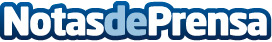 El Mercadillo del Gato traslada su pop up al hotel PalaceEl Mercadillo del Gato se traslada con sus mejores galas del 11 al 14 de marzo a una nueva y espectacular ubicación en el corazón de Madrid, el Hotel The Westin Palace.Datos de contacto:MARTA CONTÍN CAMÓNMarketing y Comunicación626161403Nota de prensa publicada en: https://www.notasdeprensa.es/el-mercadillo-del-gato-traslada-su-pop-up-al_1 Categorias: Interiorismo Gastronomía Moda Sociedad Madrid Entretenimiento Eventos Ocio para niños http://www.notasdeprensa.es